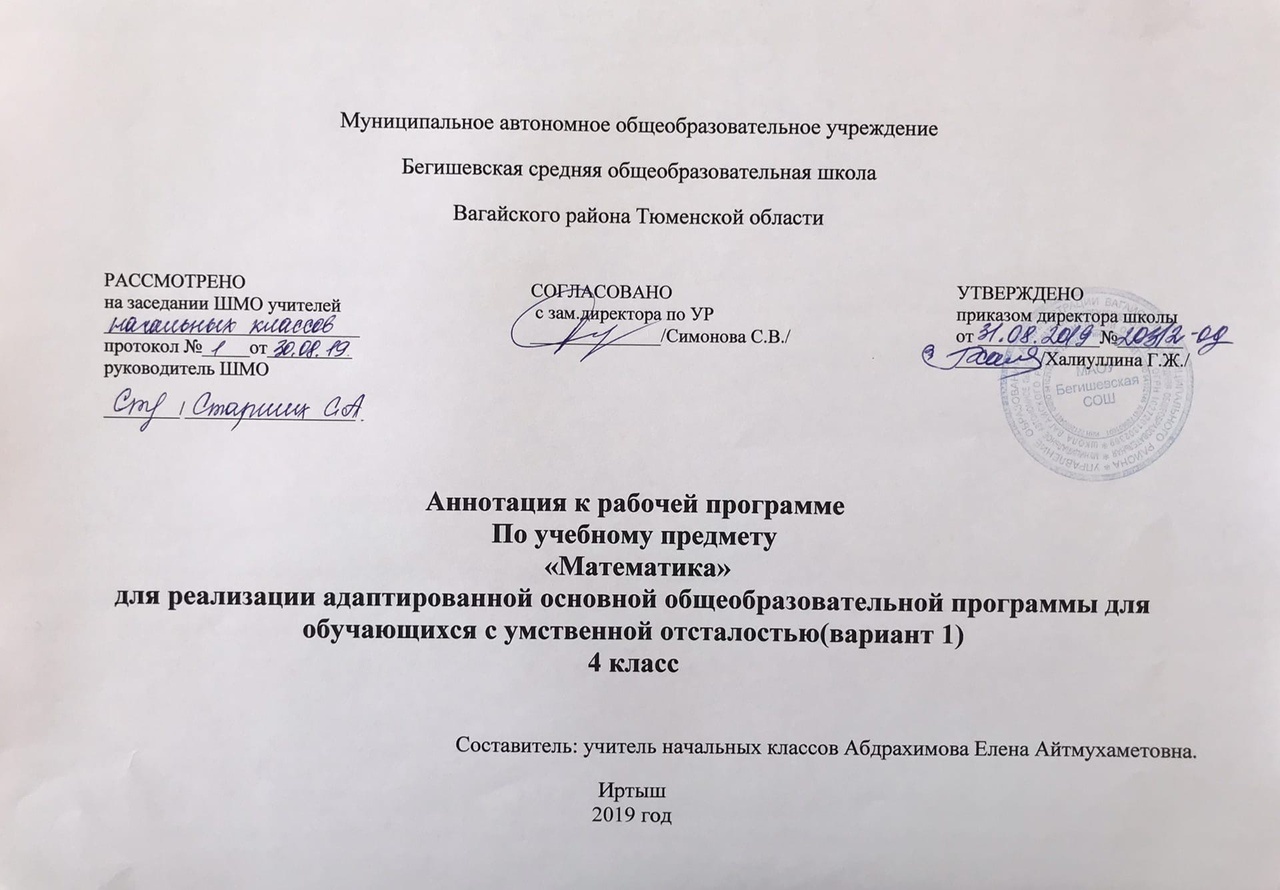 Ι. Нормативная база и УМКРабочая программа разработана на основе: * Закон Российской Федерации «Об образовании в Российской Федерации» от 29.12.2012 №273 – ФЗ*Федеральный государственный образовательный стандарт образования обучающихся с ограниченными возможностями здоровья (приказ Министерства образования и науки Российской Федерации от 19.12. 2014 № 1598)*Федеральный государственный образовательный стандарт образования обучающихся с умственной отсталостью (интеллектуальными нарушениями) (приказ Министерства образования и науки Российской Федерации от 19.12. 2014 № 1599)*Адаптированная основная образовательная программа муниципального автономного общеобразовательного учреждения Бегишевская средняя общеобразовательная школа Вагайского района Тюменской области;  *Учебный план для реализации адаптированных образовательных программ в условиях общеобразовательных классов муниципального автономного общеобразовательного учреждения Бегишевская средняя общеобразовательная школа Вагайского района Тюменской области *Программы специальных (коррекционных) образовательных учреждений VIII вида (0-4 классы)» под редакцией Воронковой. – М.:Просвещение.  Рабочая программа ориентирована на использование учебников:*Т. В. АлышеваМатематика1 класс: учебникдля общеобразовательных организаций, реализующих адаптированные основные общеобразовательные программы в 2 частях;*Т. В. Алышева Математика 2 класс: учебникдля общеобразовательных организаций, реализующих адаптированные основные общеобразовательные программы в 2 частях;*Т. В. Алышева Математика 3 класс: учебникдля общеобразовательных организаций, реализующих адаптированные основные общеобразовательные программы в 2 частях;*Т. В. Алышева, И. М. Яковлева Математика 4 класс: учебникдля общеобразовательных организаций, реализующих адаптированные основные общеобразовательные программы в 2 частях;II. Количество часов, отводимое на изучение предметаΙII. Цель и задачи учебного предметаМатематика, являясь одним из важных общеобразовательных предметов, готовит учащихся с отклонениями в интеллектуальном развитии к жизни и овладению доступными профессионально-трудовыми навыками.Обучение математике должно носить практическую направленность и быть тесно связано с другими учебными предметами, жизнью, готовить учащихся к овладению профессионально-трудовыми знаниями и навыками, учить использованию математических знаний в нестандартных ситуациях.Цель программы: формирование доступных математических знаний и умений, практическое применение их в повседневной жизниИсходя из основной цели, задачами обучения математике являются:- Формирование доступных обучающимся с умственной отсталостью (интеллектуальными нарушениями) математических знаний и умений, необходимых для решения учебно-познавательных, учебно-практических, житейских и профессиональных задач и развитие способности их использования при решении соответствующих возрасту задач.- Коррекция и развитие познавательной деятельности и личностных качеств обучающихся с умственной отсталостью (интеллектуальными нарушениями) средствами математики с учетом их индивидуальных возможностей.- Формирование положительных качеств личности, в частности аккуратности, настойчивости, трудолюбия, самостоятельности, терпеливости, любознательности, умений планировать свою деятельность, доводить начатое дело до конца, осуществлять контроль и самоконтроль.1 класс2 класс3 класс4 класс3 часа в неделю99 часов (33 недели)4 часа в неделю136 часов (34 недели)4 часа в неделю136 часов (34 недели)4 часа в неделю136 часов (34 недели)